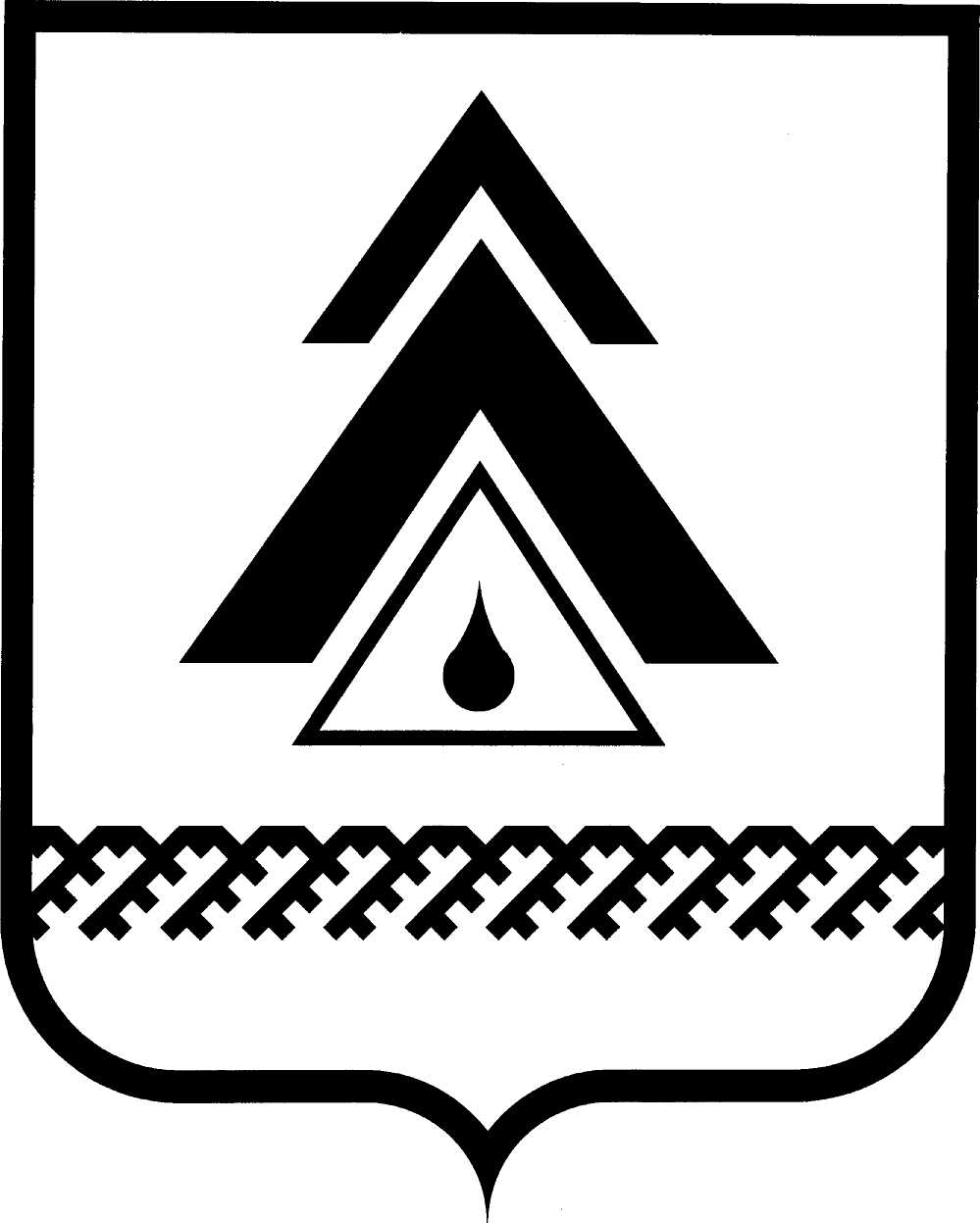 АДМИНИСТРАЦИЯ Нижневартовского районаХанты-Мансийского автономного округа – ЮгрыУПРАВЛЕНИЕ ОБРАЗОВАНИЯул. Таежная, . Нижневартовск, Ханты-Мансийский автономный округ – Югра (Тюменская область), 628611Тел./факс: (3466) 49-48-20, 49-47-02, e-mail: EDU@nvraion.ru08.08.2013 № 2185Уважаемые руководители!На основании письма Министерства образования и науки Российской Федерации от 24.07.2013 № 09-005 «О создании базы вакансий», Департамента образования и молодежной политики Ханты-Мансийского автономного округа – Югры от  07.08.2013 № 7255, просим разместить на сайтах образовательных учреждений (предварительно согласовав с управлением образования) информацию об имеющихся вакантных должностях педагогических работников с включением дополнительно должностей, указанных в письме  «О создании базы вакансий» (при наличии),  по форме согласно приложению.  Обращаем Ваше внимание на необходимость своевременного обновления данной информации на сайте.Ссылки на определенную страницу сайта образовательного учреждения с размещенной информацией о вакантных должностях необходимо направить в управление образования администрации района в срок до 14.08.2013 по электронной почте e-mail: EDU@nvraion.ru с целью организации доступа к открытым  данным на сайтах муниципального автономного учреждения «Центр развития образования», Департамента образования и молодежной политики Ханты-Мансийского автономного округа – Югры.Также сообщаем, что в соответствии с письмом Министерства образования и науки Российской Федерации от 10.11.2012 № ИР-1034/08 «О регулярном обновлении в субъектах Российской Федерации кадрового резерва руководителей системы общего образования (Поручение Президента Российской Федерации от 16.09.2011 № Пр-2736, пункт 2, подпункт «в»)  на сайте муниципального автономного учреждения «Центр развития образования» будет размещен реестр кадрового резерва руководителей системы образования района.Приложение на 1 л. в 1 экз.Начальник управления                                                             М.В. ЛюбомирскаяН.В. Лопаткина 49 47 79 Приложение к письмууправления образованияадминистрации районаот 08.08.2013 № 2185Реестр вакансийРуководителям муниципальных образовательных учреждений района№ п/пНаименование учреждения, контактные данные по вопросам трудоустройстваВакантная должностьФорма занятостиТребования к образованиюТребования к стажу работыОплата труда (от – до)